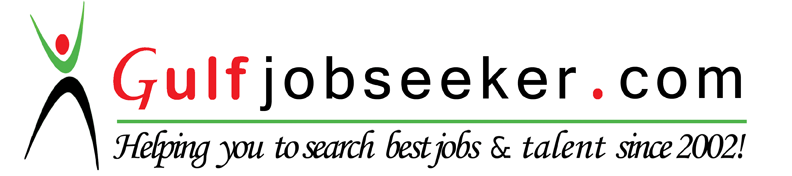 Whats app  Mobile:+971504753686 Gulfjobseeker.com CV No:1564686E-mail: gulfjobseeker@gmail.comOBJECTIVETo work in a progressive environment where I can contribute to a world growth of demand and to execute my expertise to the company with a mutually fruitful relationship and promisingcareer.  				SUMMARY OF BACKGROUND(7) Years experienced in Extrusion Company PVC, HDPE, LLDPE and PPR plastic extrusion operation including Engineering and Maintenance. Experienced in electrical, mechanical, automation and PLC troubleshooting associated to all kinds of extruders. Well oriented on company’s system application.EMPLOYMENT HISTORYEMIRATES PRE-INSULATED PIPES INDUSTRY, LLCJuly 13, 2014- up to presentExtruder Machine OperatorJob Description1. Prepares and monitor extrusion machine in order to attain the set standards, SOP’s and to attain desired output as well as product quality parameters.2.      Coordinates with incoming/outgoing process technician regarding the process of operation, production problems, updates and quality status.3.      Reports to the production manager for any instructions or job assignment, product quality status, special information and others.4.      Monitor, check and documents establish standard process parameters in accordance to the standard quality parameters. Sets such as dimension, color and appearance including result of laboratory test.5.      Performs necessary corrective and preventive action for any abnormalities and observation on the part of the machines that effect.6.      Responsible in heating up of machines and equipment, troubleshooting, preparation and shutdown procedures.7.  Monitor production helpers in my section during set up of SOP’s operation, preparations, cleanliness and orderliness, and safety measures.MOLDEX PRODUCTS INCORPORATEDJanuary 2014 – June 2014Production Process EngineerJob Description1.  Supervises and monitor production technicians in my section during set up of SOP’s operation, preparations, cleanliness and orderliness, and safety measures.2.   Recommends process and work method improvements and innovations.3.   Accomplishes and submits report as required by the Superior and or Department Head. MOLDEX PRODUCTS INCORPORATEDJanuary 2011 – December 2013Maintenance EngineerJob Description1. Performs necessary corrective and preventive action in accordance with the engineering for any abnormalities and observation on the part of the machines that effect.2. Machine commissioning and installation.3. Electrical schematic diagram tracing.4. PLC and modules, inverters, AC/DC motor controls, overload protectors and relays.5. Electrical equipments and control panels, power distribution system.6. Heating, air conditioning and ventilation.MOLDEX PRODUCTS INCORPORATEDSeptember 8, 2008- December 2010Extrusion Process Technician (PVC, HDPE, LLDPE, PPR)Job Description1. Prepares and monitor extrusion machine in order to attain the set standards, SOP’s and to attain desired output as well as product quality parameters.2.      Coordinates with incoming/outgoing process technician regarding the process of operation, production problems, updates and quality status.3.      Reports to the shift supervisor for any instructions or job assignment, product quality status, special information and others.4.      Monitor, check and documents establish standard process parameters in accordance to the standard quality parameters. Sets such as dimension, color and appearance including result of laboratory test.5.      Responsible in heating up of machines and equipments, troubleshooting, preparation and shutdown procedures.EDUCATIONAL BACKGROUNDPrimary                        :   Graduated March 1999 (With Highest Honor)Secondary                   :    Graduated April 2003 (With Highest Honor)Tertiary                       :         Jose Rizal Memorial State University                                               Bachelor of Science in Electrical Engineering                                                    Graduated April 2008SEMINARS ATTENDEDQMS (Quality Management System) ISO 9001:2008EMS (Environmental Management System) ISO 14001:2004Overall Equipment Efficiency System courseStatistical Process ControlGood Manufacturing Practice for Pharmaceutical Plant (GMP’s)Twin Screw Extrusion SeminarPoka Yoke (Mistake Proofing)PERSONAL BACKGROUNDMarital Status: Married                               Date of Birth: January 27, 1986                 Age: 29 years old